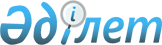 О внесении изменений в приказ Министра внутренних дел Республики Казахстан от 22 августа 2014 года № 551 "Об утверждении Правил направления осужденных в учреждения уголовно-исполнительной системы для отбывания наказания"Приказ Министра внутренних дел Республики Казахстан от 15 июня 2018 года № 440. Зарегистрирован в Министерстве юстиции Республики Казахстан 5 июля 2018 года № 17159.
      ПРИКАЗЫВАЮ:
      1. Внести в приказ Министра внутренних дел Республики Казахстан от 22 августа 2014 года № 551 "Об утверждении Правил направления осужденных в учреждения уголовно-исполнительной системы для отбывания наказания" (зарегистрирован в Реестре государственной регистрации нормативных правовых актов за № 9759, опубликован 30 октября 2014 года в информационно-правовой системе "Әділет") следующие изменения:
      заголовок вносится изменение на казахском языке, текст на русском языке не меняется;
      в пункт 1 вносится изменение на казахском языке, текст на русском языке не меняется;
      Правила направления осужденных в учреждения уголовно-исполнительной системы для отбывания наказания, утвержденные указанным приказом, изложить в новой редакции согласно приложению к настоящему приказу.
      2. Комитету уголовно-исполнительной системы Министерства внутренних дел Республики Казахстан (Базылбеков А.Х.) в установленном законодательством Республики Казахстан порядке обеспечить:
      1) государственную регистрацию настоящего приказа в Министерстве юстиции Республики Казахстан;
      2) в течение десяти календарных дней со дня государственной регистрации настоящего приказа направление его копии в бумажном и электронном виде на казахском и русском языках, заверенной гербовой печатью, в Республиканское государственное предприятие на праве хозяйственного ведения "Республиканский центр правовой информации" для официального опубликования и включения в Эталонный контрольный банк нормативных правовых актов Республики Казахстан;
      3) в течение десяти календарных дней после государственной регистрации настоящего приказа направление его копии на официальное опубликование в периодические печатные издания;
      4) размещение настоящего приказа на интернет-ресурсе Министерства внутренних дел Республики Казахстан после его официального опубликования;
      5) в течение десяти рабочих дней после государственной регистрации настоящего приказа в Министерстве юстиции Республики Казахстан представление в Юридический департамент Министерства внутренних дел Республики Казахстан сведений об исполнении мероприятий, предусмотренных подпунктами 1), 2), 3) и 4) настоящего пункта.
      3. Контроль за исполнением настоящего приказа возложить на заместителя Министра внутренних дел Республики Казахстан Бисенкулова Б.Б. и Комитет уголовно-исполнительной системы Министерства внутренних дел Республики Казахстан (Базылбеков А.Х.).
      4. Настоящий приказ вводится в действие по истечении десяти календарных дней после дня его первого официального опубликования. Правила направления осужденных в учреждения уголовно-исполнительной системы для отбывания наказания Глава 1. Общие положения
      1. Настоящие Правила направления осужденных в учреждения уголовно- исполнительной системы (далее - УИС) для отбывания наказания разработаны в соответствии с требованиями статей 88 и 90 Уголовно-исполнительного кодекса Республики Казахстан от 5 июля 2014 года (далее - УИК) и определяют порядок направления осужденных из следственных изоляторов для отбывания наказания в учреждения УИС (далее - учреждения).
      2. Осужденные направляются в учреждения, закрепленные за территориальным органом (далее - Департамент УИС) на основании письменного указания Департамента УИС (далее - наряд).
      3. При отсутствии учреждения соответствующего вида закрепленного за Департаментом УИС или превышения лимита мест отбывания наказания осужденные направляются в учреждения на основании наряда уполномоченного органа уголовно-исполнительной системы (далее - Комитет УИС). Глава 2. Порядок направления осужденных для отбывания наказания в учреждения
      4. Осужденные направляются для отбывания наказания в учреждения не позднее десяти календарных дней со дня получения администрацией следственного изолятора распоряжения суда об исполнении приговора, вступившего в законную силу.
      5. Администрация следственного изолятора в течение двух рабочих дней после вступления в законную силу приговоров, постановлений судов в отношении осужденных, направляет их семьям письменные уведомления о месте направления осужденных.
      6. Лица, в отношении которых применена мера пресечения - содержание под стражей в течение трех рабочих дней после их прибытия ознакамливаются с настоящими Правилами с приобщением в личные дела расписки в произвольной форме об ознакомлении.
      7. Осужденные под роспись ознакамливаются с приговорами, постановлениями судов и распоряжениями судов об исполнении приговоров в суточный срок со дня их поступления в следственный изолятор.
      8. При не поступлении приговоров, постановлений или распоряжений судов об исполнении приговоров либо обнаружении в них каких-либо неясностей, эти документы, пояснения либо исправленные документы незамедлительно запрашиваются из судов.
      9. Лица, осужденные на срок свыше пяти лет за совершение особо тяжких преступлений, при опасном рецидиве преступлений с отбыванием наказания в учреждении полной безопасности, а также лица, в отношении которых приговор о смертной казни вступил в силу до введения моратория или во время действия моратория на исполнение смертной казни, направляются в учреждение полной безопасности.
      10. Осужденные при опасном рецидиве преступлений, к пожизненному лишению свободы, к отбыванию наказания в учреждении полной безопасности, которым наказание в виде смертной казни в порядке помилования заменено лишением свободы, осужденные женщины, осужденные несовершеннолетние направляются для отбывания наказания по месту нахождения соответствующих учреждений.
      11. После удовлетворения судом представления о переводе осужденных из учреждения минимальной безопасности в учреждение, вид которого был ранее определен приговором суда или в которое они были направлены по приговору суда, об отмене условно-досрочного освобождения, о замене неотбытого срока наказания на лишение свободы, осужденные направляются в следственные изоляторы для дальнейшего направления в учреждения соответствующего вида в порядке, определяемом настоящими Правилами.
      После прибытия в следственный изолятор осужденные в течение трех рабочих дней ознакамливаются с настоящими Правилами с приобщением в личные дела расписки об ознакомлении в произвольной форме.
      12. Осужденные после отбытия срока наказания в учреждении полной безопасности направляются в следственные изоляторы, из которого они прибыли для дальнейшего направления в учреждения соответствующего вида в порядке, определяемом настоящими Правилами.
      13. Осужденные - бывшие работники судов, правоохранительных и специальных государственных органов, лица, уполномоченные на осуществление контроля и надзора за поведением осужденных содержатся в отдельных учреждениях, не зависимо от количества судимостей.
      Администрация следственного изолятора в отношении данных лиц, со дня их поступления в следственный изолятор проводит мероприятия по установлению факта работы в прошлом в суде, правоохранительных, специальных государственных органах или осуществление контроля и надзора за поведением осужденных.
      В случае отсутствия к установленному сроку этапирования осужденных документального подтверждения работы в прошлом в суде, правоохранительных, специальных государственных органах или осуществление контроля и надзора за поведением осужденных, то их также направляют в соответствующие учреждения с приложением в их личные дела запросов направленных в государственные органы.
      14. Осужденные к лишению свободы направляются к месту отбывания наказания и перемещаются из одного места наказания в другое под конвоем.
      Осужденные за преступления, по которым Уголовным кодексом Республики Казахстан установлена исключительная мера наказания - смертная казнь, либо пожизненное лишение свободы направляются к месту отбывания наказания особым конвоем.
      15. Департаменты УИС после вступления в законную силу приговора суда в отношении осужденных к смертной казни, либо к пожизненному лишению свободы направляют заявки на особый конвой в соответствующие Региональные командования Национальной гвардии Республики Казахстан.
      16. При направлении осужденных к месту отбывания наказания их личные дела не вскрываются. Вскрытие личных дел допускается только по медицинским показаниям на основании мотивированного рапорта сотрудника учреждения.
					© 2012. РГП на ПХВ «Институт законодательства и правовой информации Республики Казахстан» Министерства юстиции Республики Казахстан
				
      Министр внутренних дел
Республики Казахстан
генерал-полковник полиции 

К. Касымов
Приложение 
к приказу Министра
внутренних дел
Республики Казахстан
от 15 июня 2018 года № 440Утверждены
приказом Министра внутренних
дел Республики Казахстан
от 22 августа 2014 года №551